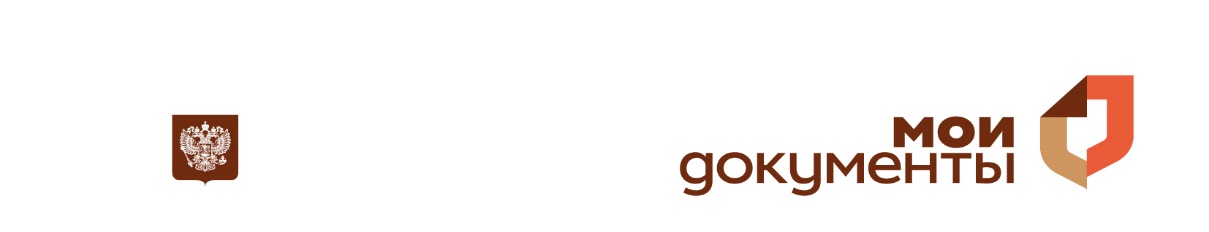 Краевое государственное автономное учреждение «Многофункциональный центрпредоставления государственных и муниципальных услуг Забайкальского края»ул. Генерала Белика, д.12, г. Чита. Тел.: 8 (3022) 28-20-18, Эл. почта: info@mfc-chita.ru, Сайт: www.mfc-chita.ru                                                  ИНН 7535002338. КПП 753501001. ОГРН 1027501155550                                                                                                                                Приложение 1                                                                                                                Директору КГАУ «МФЦ Забайкальского края»                                                                                                                от_____________________________________	                                                                                                                  (наименование юридического лица)                                                                                                                ОГРН__________________________________                                                                                                                ИНН___________________________________                                                                                                                КПП___________________________________                                                                                                                КИО___________________________________	                                                                                                                      (для иностранной организации)                                                                                                                Почтовый адрес_________________________                                                                                                               ________________________________________                                                                                                               контактный телефон_______________________                                                                                                                адрес эл. почты __________________________Заявлениео возврате части платы за предоставление сведений, содержащихся в ЕГРН, и иной информации (для юридических лиц) до 14 марта 2023 годаПрошу произвести возврат части платы за предоставление сведений из ЕГРН в размере _______________рублей__________копеек, уплаченной по платежному(ным) документу(там)_____________________________________________________________________________________________________________________________________________________________________________________________________________________________________________________на сумму _____________рублей________копеек в связи с (выбрать одну из причин возврата): Внесенная плата в большем размере, чем предусмотрено законодательством Заявителем не предоставлялся запрос о предоставлении сведений ЕГРН Иная причина (указать)__________________________________________________________________________В отношении: ____________________________________________________________________________________(адрес объекта недвижимости (кадастровый номер), правообладатель, номер кадастрового квартала, регистрационный номер границы, учетный номер проекта межевания территории, реестровый номер границы публичного сервитута и т.д.)№ запроса о предоставлении сведений __________________________от___________________________________Прошу перечислить денежные средства на счет, открытый в банке:Наименование организации________________________________________________________________________ИНН получателя__________________________________________________________________________________КПП получателя__________________________________________________________________________________Банковский счет получателя________________________________________________________________________Наименование банка______________________________________________________________________________БИК банка_______________________________________________________________________________________К/с банка________________________________________________________________________________________КБК (для учреждений, финансируемых из бюджетов различных уровней) __________________________________ «_____»____________20___г.                                            _________________   ______________________________                                                                                                                                        подпись	                           расшифровка подписи